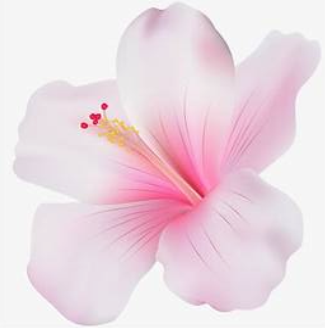 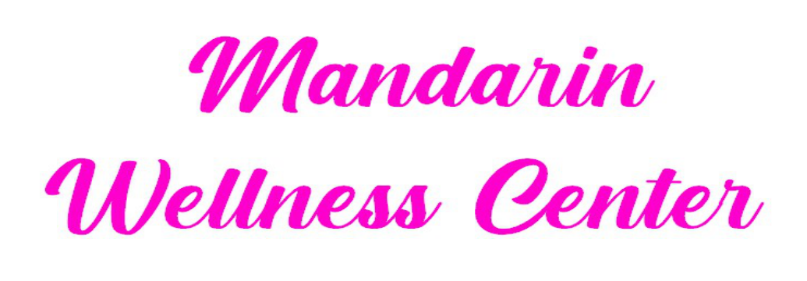 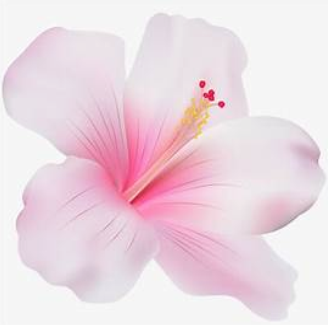 New Patient Visit  		4 hours +	$1,195
Holistic New Patient Visit	2-3 hours	$895Microcurrent Treatment	60 minutes	$50
Hyperbaric Oxygen Therapy	90 minutes	$95Hyperbaric Oxygen 3-Pack	90 minutes	$225
Routine Blood Draw		15 minutes	$25Specialty Blood Draw		30 minutes	$50
B-12 Shot			15 minutes	$20
Medication Refill		5 minutes	$20Prior Authorization		15 minutes	$30Port/PICC Access		30 minutes	$40*Over 130 minutes, add $85 per 15 minutes for established patients; $75 per 15 minutes for Medicare patients’ w/ signed contract. 														   1/4/2023Office visit, tele-med, email response & forms performed by the doctor are based on time spentOffice visit, tele-med, email response & forms performed by the doctor are based on time spentOffice visit, tele-med, email response & forms performed by the doctor are based on time spentOffice visit, tele-med, email response & forms performed by the doctor are based on time spentOffice visit, tele-med, email response & forms performed by the doctor are based on time spentOffice visit, tele-med, email response & forms performed by the doctor are based on time spentOffice visit, tele-med, email response & forms performed by the doctor are based on time spentOffice visit, tele-med, email response & forms performed by the doctor are based on time spentOffice visit, tele-med, email response & forms performed by the doctor are based on time spent15 Minutes30Minutes45Minutes60Minutes75Minutes90Minutes105Minutes120MinutesPrice$95$180$265$350$435$520$605$690Price + Treatment$140$225$310$395$480$565$650$735MedicarePrice$90$165$240$315$390$465$540$615Medicare + Treatment$130$205$280$355$430$505$580$655Intravenous Therapy:Hydration Fluids         $75Electrolyte Fluids        $75Diflucan/Flagyl            $85Rocephin                      $85Hydrogen Peroxide    $95NAD                              $95    Dr. Hartman’s Cocktail: Preservative & Corn Free Vitamin C, Calcium, Magnesium, Selenium, Sodium, B-6 & B-12!12.5 grams	1 hour	       $115	
25    grams	2 hours       $125	37.5 grams	2 hours       $135	50    grams	3 hours       $150	75    grams	3 hours       $175	Alpha Lipoic Acid:  150 mg      30 mins      $80  300 mg      30 mins      $95  450 mg      45 mins      $105  600 mg      45 mins      $120  750 mg      60 mins      $140  900 mg      60 mins      $150Intravenous Therapy:Hydration Fluids         $75Electrolyte Fluids        $75Diflucan/Flagyl            $85Rocephin                      $85Hydrogen Peroxide    $95NAD                              $95    Phosphatidylcholine 250 mg: *Followed by Glutathione for Detox1 gram Glut      45 mins       $1952 grams Glut    45 mins       $215Glutathione:   1 gram         30 mins        $80   2 grams       30 mins        $105